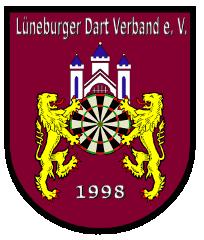 Lüneburger Dartverband e.V.Nachmeldung zum Ligabetrieb für die Saison dazugehörige Mailadressen (wichtig für eine kostengünstige Kommunikation!)DatenschutzklauselIch stimme der Speicherung, Verarbeitung und Nutzung der personenbezogenen Daten zu, soweit es für Vereins-/Verbands-Zwecke erforderlich ist.Nachmeldung bitte per E-Mail / Fax / Brief an den Sportwart!Name des Vereins:Name des Teams:Hiermit melden wir nachfolgende/n Spieler/in für den laufenden Spielbetrieb im LDV nach – die Nachmeldegebühr in Höhe von EUR 10,00 / Spieler/in wurde auf das Konto DE23 2586 2292 0004 8100 00 bei der Volksbank Uelzen-Bevensen eG (BIC: GENODEF1EUB) des Lüneburger Dart Verband e. V. überwiesen.Hiermit melden wir nachfolgende/n Spieler/in für den laufenden Spielbetrieb im LDV nach – die Nachmeldegebühr in Höhe von EUR 10,00 / Spieler/in wurde auf das Konto DE23 2586 2292 0004 8100 00 bei der Volksbank Uelzen-Bevensen eG (BIC: GENODEF1EUB) des Lüneburger Dart Verband e. V. überwiesen.NameVornameGeb.DatumTel.12345Zu 1Zu 2Zu 3Zu 4Zu 5Ort, Datum1.VorsitzenderSchatzmeister